Мастер класс для родителей«Закладка для книги из фетра «Сова».Мудрейшая птица на свете - сова.
Все слышит,
Но очень скупа на слова.
Чем больше услышит -
Тем меньше болтает.
Ах, этого многим из нас не хватает.Сова – является один из самых мощных и эффективных символов мудрости и знания. Помогает преуспеть в учёбе. Я  предлагаю вам  сделать закладку для книги в виде  «Совы» для наших будущих первоклассников.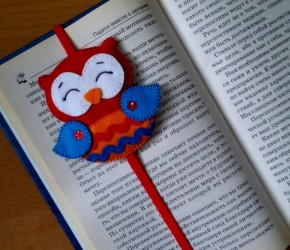 Шаг 1Для пошива закладки нам понадобиться:1.    Фетр мягкий. 2.    Нитки в цвет фетра.3.    Тесьма – 45 см.4.    Лента, тесьма, бантики, пайетки, пуговицы и т.д., для украшения.5.    Клей, маркер, ножницы, иголка.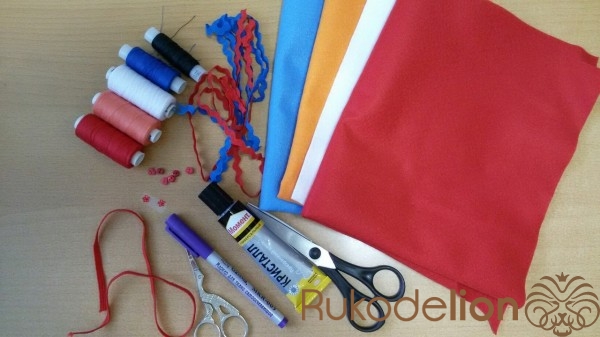 Шаг 2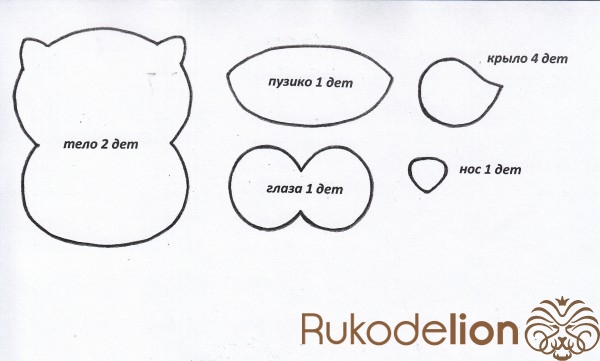 Шаг 3Обводим маркером детали, вырезаем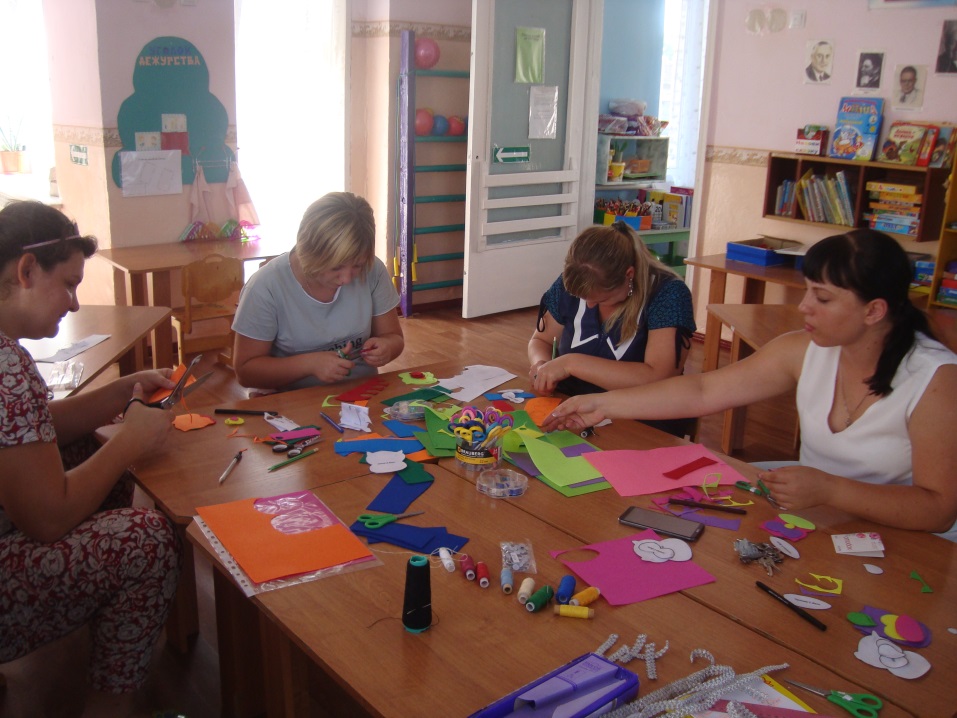 Шаг 4Берем деталь пузика, украшаем его и пришиваем к одной детали тела совушки, прикладываем деталь глаз и закрепляем их клеем. 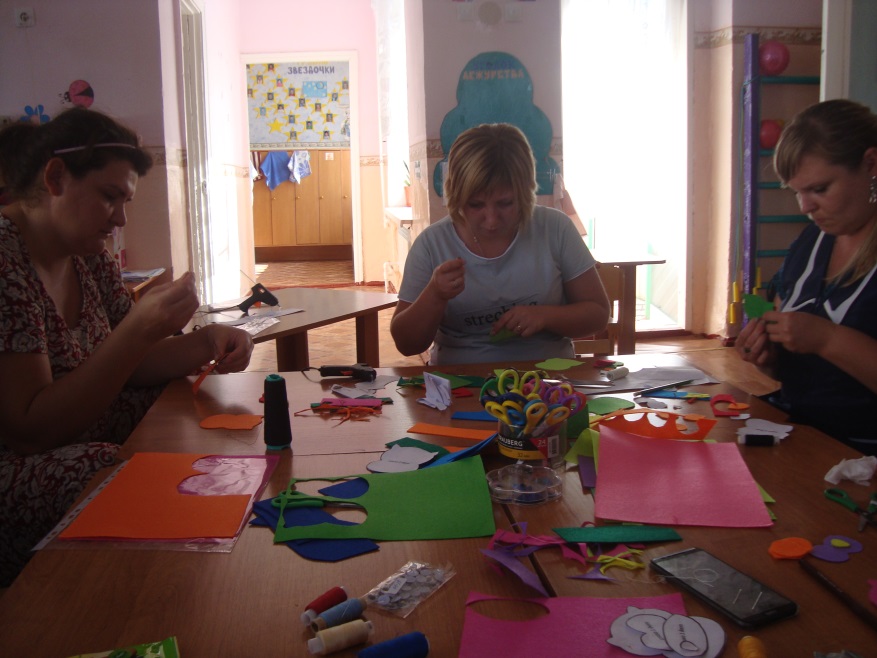 Шаг 5На вторую часть заготовки приклеиваем тесьму 45 см.Шаг 6Берем две детали крылышка и сшиваем их обметочным швом. Так же сшиваем и второе крылышко.
Шаг 7Теперь собираем нашу закладку-совунью. Сшиваем обе части, приклеиваем наши крылышки, клювик и глазки клеем, и украшаем.И наша закладка – готова! 
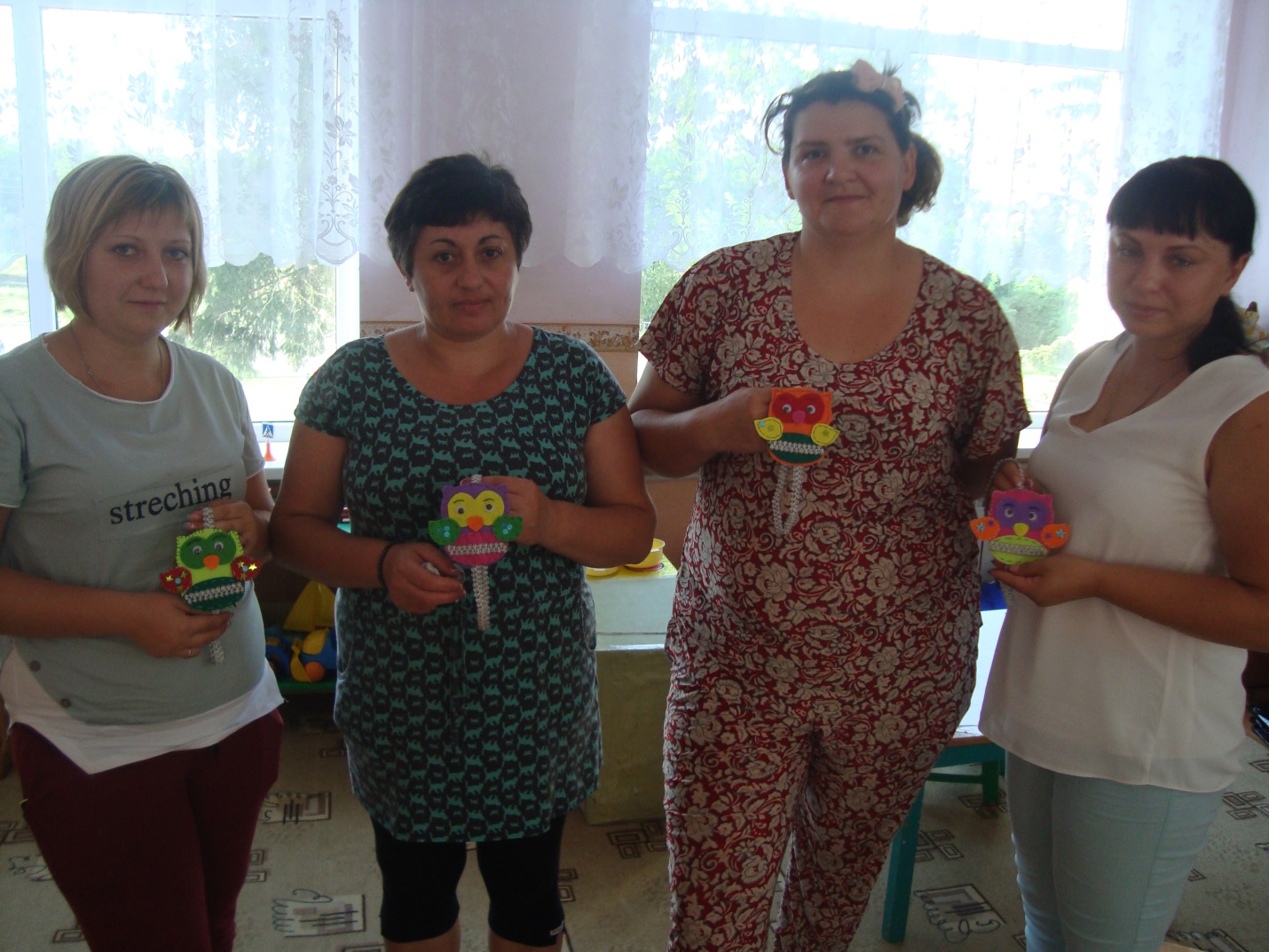 